SUMMER SCHOOL EXPRESSION OF INTEREST FORMPlease return your completed form to: tcpid@tcd.ie or TCPID, 4th Floor, 3 College Green, Dublin 2. 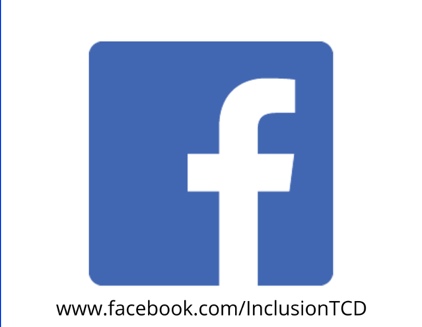 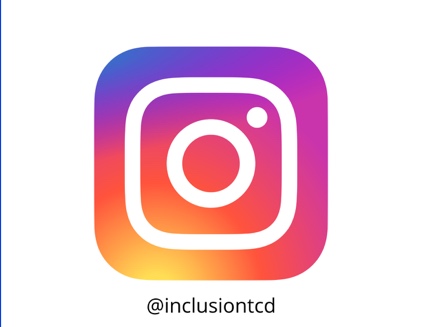 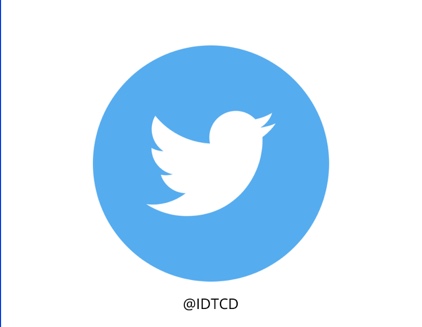 Applicant InformationNameD.O.B.AddressPhoneEmailPrevious / Current EducationSchool NameAddressPhoneDate attendedYear Beginning:Year Finishing: Support ServiceAre you linked with any disability support service?AddressPhoneKey Worker/Support Staff name? About YouYesNoMore InformationDo you have a diagnosis of an intellectual disability? Do you have any specific accessibility requirements?Can you travel to Trinity College Dublin independently? Do you require additional supports for any reason? (such as a personal assistant)Are you available to attend the Summer School on the dates:11th, 12th 13th June 2019Tell us why you want to come to the TCPID Summer School? 